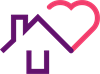 Practitioners Community Care, LLCWelcome InformationCOPAYMENTS – Each visit, depending on an individual’s insurance plan, may require aCo-payment. We accept cash and credit paymentsPRESCRIPTION REFILLS - Please do not call when you have zero or only a few pills left.Take inventory of your pills and make a list so when the Nurse Practitioner visits, all refills can be renewed all at once until the next visit. Please do not call for medication renewals on the weekend, your call will not be transferred until week dayFORMS REQUIRED - All new patients forms should be filled out prior to appointment for house calls. Please have a list of all medications on hand as well as all current insurance cardsCURRENT INFORMATION – Update your contact and medical information promptly. It is essential that we are notified immediately of insurance changes. Make certain all proxy information is established.Practitioners Community Care, LLCNew Patient Medical InformationPlease complete this form to the best of your ability.All information is strictly confidential.Patient Name: __________________________________ Date of Birth: ______________________Address: __________________________________ City: ____________________ State: ________________Home Phone: _____________________________ Cell Phone: _______________________________Social Security #: __________________________________ Gender: _____________________________Marital Status (Circle applicable):Single                    Married                     Separate                   Divorced                       Widow(er)Who referred you to us?__________________________________________________________________________________________________________________________________________________________________________________________________Name of Primary Doctor: _____________________________Doctor Phone: _________________Doctor Fax: _________________________________In Case of Emergency, Contact:Name: ___________________________________ Relationship: __________________________________Home Phone: _______________________________ Cell Phone: _________________________________I authorize Practitioners Community Care, LLC to provide medicalcare to me in my home/office. I hereby authorize my insurance company if accepted byPractitioners Community Care, LLC, to pay the proceeds directly toPractitioner Community Care, LLC.  If Practitioners Community Care, LLC does not accept my insurance, I agree to pay for services at the time of visit. If needed an itemized statement will be issued to the patient to submit to his/her insurance for reimbursement.Signature of Patient / Agent / Guardian: _________________________ Date: ______________ Practitioners Community Care, LLCNew Patient Medical History InformationPlease complete this form to the best of your ability.Patient Name: __________________________________ Date of Birth: ______________________Today’s Complaint (Circle all that apply):Headaches                 Diarrhea                          Cough                       Fever                   InjuryBlood pressure          Pain             Abdominal Pain              Other__________________Describe above complaint in detail:__________________________________________________________________________________________________________________________________________________________________________________________________What conditions have you had in the past or present? (Circle all that apply):High Blood Pressure     High Cholesterol      Allergies      Heart DiseaseAnemia     Diabetes      Fractures      Asthma      Pneumonia      CancerUrinary Tract Infection      Depression     Anxiety     Pressure Ulcers     StrokeArthritis     Thyroid Disease     Osteoporosis    Kidney Disease     Dementia     SmokerOther conditions: __________________________________________________________________________Family history conditions: _______________________________________________________________Describe past medical surgeries:__________________________________________________________________________________________________________________________________________________________________________________________________Describe allergies to medications / food and reaction:__________________________________________________________________________________________________________________________________________________________________________________________________Describe any past or present smoking / alcohol activities:__________________________________________________________________________________________________________________________________________________________________________________________________Signature: ________________________________________ Date: ________________________Patient Preventive Care InformationPlease complete this form to the best of your ability.Patient Name: __________________________________ Date of Birth: ______________________PLEASE NOTE: Each line must be filled with year, never or not applicable.ExamYear-Never-N/AAnnual Physical ExamComplete Blood WorkA1CGlucoseProstate ExamPAPTDBone DensityMammogramAAA screenFlu ImmunizationPneumonia ImmunizationBreast Ca screenEKG